Servir son Seigneur dans une équipe comme Barnabas et Paul Ceux qui enseignent des enfants devraient lire l’étude no 75 pour enfants.Prière. « Cher Seigneur, veuille nous aider, nous qui croyons, à collaborer pour travailler en équipe, comme Jésus et ses apôtres. »Choisissez des activités convenables aux besoins courants de votre troupeau, aux coutumes locales et aux capacités que Dieu a données aux croyants de chez vous. Préparez-vous par la Parole de Dieu pour aider des croyants à servir ensemble en groupes de travail.1a) Barnabas était un équipier.Barnabas s’est occupé des besoins d’autres, en amenant des personnes ensemble pour travailler en équipe. Trouvez en Actes 4 : 34 à 37 ce qu’il a fait pour aider des personnes qui étaient dans le besoin.Trouvez en Actes 9 : 26 à 29 comment Barnabas a aidé des croyants à Jérusalem à accepter Paul en tant que camarade d’œuvre.Trouvez en Actes 13 : 2 à 5 qui étaient les deux camarades d’œuvre de Barnabas dans l’équipe que l’église d’Antioche a envoyée.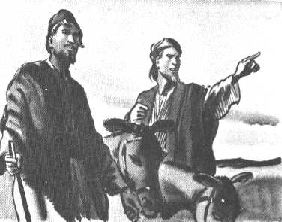 Les apôtres voyageaient normalement deux par deux ou en petites équipes.1b) Le travail d’équipe et l’effort individuel selon l’ÉcritureTant que Moïse travaillait étroitement avec les anciens des tribus d’Israël, Dieu l’a rendu puissant. Cependant, une fois, lorsqu’il a agi seul sans l’appui des anciens, il s’est laissé si gêner par le peuple qu’il a frappé en colère la roche à partir de laquelle Dieu avait promis de faire sortir de l’eau (Nom 20 : 2 à 12). Ainsi Dieu a du châtier Moïse.Tant que le Roi David travaillait étroitement avec des militaires, des prêtres et des prophètes, Dieu l’a rendu puissant. Agissant seul, David a fait tuer Urie, un militaire fidèle, et a pris son épouse. Ainsi Dieu a du châtier David (2 Sam, chap 11 et 12). Agissant seul, David a compté imprudemment le nombre d’hommes d’âge militaire afin de mesurer les forces unies des tribus nordiques et méridionales. Ainsi Dieu a du le châtier (2 Sam 24).Le Roi Josaphat consultait les prophètes de Dieu en Israël antique avant de prendre des décisions. Il a également envoyé des fonctionnaires travailler en équipe pour enseigner la Parole de Dieu dans les villages (2 Chron 17 : 7 à 9). Cependant, d’autres rois d’Israël, agissant seuls, ont pris des décisions idiotes, comme Ahab qui a dit à Josaphat qu’il allait cacher son identité pendant une bataille (1 Rois 22 : 30 à 38). Ainsi, Ahab a subit une mort honteuse.Le prophète Élie travaillait normalement en groupe de travail de prophètes qu’il formait. Cependant, lorsqu’il se sauvait de la mauvaise Reine Jézabel, Élie a imprudemment quitté son serviteur pour continuer seul. Ainsi il s’est découragé et a prié Dieu de le laisser mourir (1 Rois 19).Jésus a formé une équipe apostolique de douze ouvriers, dont Pierre serait plus tard le chef. Ils se sont dispersé après l’arrestation de Jésus. Séparé d’eux, Pierre a nié Jésus (Marc 14 : 66 à 72).Paul, excepté lorsqu’un prisonnier, voyageait toujours en compagnie d’autres ouvriers. Quand son compagnon d’équipe Tite était absent, il a ressenti de la tristesse (2 Cor 2 : 12 à 13). Plus tard, lorsque Tite a rejoint le groupe de travail, Paul s’est trouvé bien soulagé (2 Cor 7 : 5 à 7).Ni le Christ ni ses apôtres n’ont travaillé seul ; ils ont plutôt formé des équipes temporaires.Les équipes étaient des groupes de travail, concentrés sur une tâche spécifique.La tâche accomplie, l’équipe s’est rendue ailleurs, souvent avec de différents équipiers.Ayant entraîné des membres d’équipe, on les a laissés organiser leurs propres équipes.1c) L’équipe d’Antioche (Barnabas, Paul et Jean-Marc)Lisez sur comment un groupe apostolique de travail s’est constituée et ce qu’il a fait (Actes chapitres 13 et 14).Trouvez en Actes 13 : 1 à 3 ce que Dieu a fait pour aider l’église d’Antioche à devenir une église d’envoi.Trouvez en Actes chapitres 13 et 14 les différentes personnes qui se sont opposées au groupe de travail et quels en ont été les issus.Trouvez en Actes chapitre 14 comment le groupe de travail a nommé des responsables dans les nouvelles congrégations.Trouvez en Actes 14 : 26 à 28 comment les équipiers ont tenu leur église d’énvoi au courant de ce qui s’est produit.
Projetez avec vos collègues de former des équipiers qui travaillent ensemble pendant la semaine.Priez pour que le Seigneur vous aide à préparer les ouvriers que Dieu a donné à votre congrégation pour servir en apôtres (des envoyés qui iront après des peuples négligés), comme il a promis de faire en Éphésiens 4 : 11 à 12.Discutez avec vos collègues de qui dans la congrégation ressemblent à Barnabas, qui a aidé Paul à commencer son ministère et a aidé sa congrégation à devenir une église d’envoi. Priez pour ceux-ci et posez les mains sur eux.Coopérez avec d’autres églises à envoyer une équipe apostolique.Entraînez de nouveaux implanteurs d’église en utilisant Récits du berger, disponible sur le site www.Paul-Timothée.infoPlanifiez avec vos collègues la prochaine réunion de culte.Décrivez le caractère de Barnabas, et racontez comment Dieu s’en est servi pour organiser une équipe (voir ci-dessus la section 1a).Contrastez le travail en équipe avec l’effort individuel (voir la section 1b ci-haut).Racontez ou dramatisez comment l’équipe d’Antioche s’est organisée et ce qu’elle a accompli (voir la section 1c ci- dessus).Écoutez un rapport par n’importe quel groupe de travail qui est allé récemment en dehors de votre communauté pour parler avec d’autres de Jésus, ou pour démarrer une nouvelle congrégation.Faites aux enfants présenter les choses qu’ils ont préparées.Annoncez les activités que vous avez projetées de faire pendant la semaine (voir la section 2 ci- dessus).Avant de célébrer le Repas du Seigneur, demandez à tout le monde de confesser silencieusement ses péchés à Dieu. Ensuite, faites à quelqu’un raconter l’histoire de Nombres. 9 : 1 à 14 et expliquer l’importance de la fête de pâque pour le peuple d’Israël antique et comment cela correspond au Repas du Seigneur.Que tous se mettent dans des groupes de deux ou trois personnes pour prier, s’assurer, s’instruire et se corriger les uns les autres d’une manière quelconque. Priez pour les équipes d’implantation d’église que la congrégation a organisées ou va organiser.Apprenez par cœur Proverbes 11 : 14.